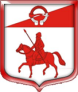 Администрация муниципального образованияСтаропольское сельское поселениеСланцевского муниципального района Ленинградской областиП О С Т А Н О В Л Е Н И Е19.12.2023                                                                                      №  275 –п        В соответствии с Федеральным  законом  от 27.07.2010  №  210-ФЗ  «Об  организации  предоставления  государственных  и муниципальных  услуг», на основании Федерального закона от 29.12.2022 № 605-ФЗ «О внесении изменений в отдельные законодательные акты РФ» внесен ряд изменений  Федеральный  закон от 22.07.2008 года № 159-ФЗ « Об особенностях отчуждения недвижимого имущества, находящегося в государственой   Постановлением Администрации Старопольского сельского поселения от 21.11.2019 № 199-п «Об утверждении Порядка разработки и утверждения административных регламентов предоставления муниципальных  услуг», руководствуясь Методическими рекомендациями по разработке административного регламента, администрация муниципального образования Старопольское сельское поселение ПОСТАНОВЛЯЕТ:      1. Внести изменения и дополнений в административный регламент  «Выдача справок об отказе от преимущественного права покупки доли в праве общей долевой собственности на жилые помещения», утвержденным постановлением от  14.03.2022 № 134-п ( с изм. от 26.05.2023 г. № 82-п) следующего содержания:       1.1. Подпункт 1)   п. 2.2. раздела 2 удалить слова: «в органе местного самоуправления»;      1.2. Подпункт 2)    п. 2.2. исключить слова: «почтовым отправлением в орган местного самоуправления»;1.3.  Абзацы 15, 16, 17 п. 2.2. исключить слова: «в Администрацию»;1.4. Абзац  18  п. 2.2. исключить слова: «Администрации или»;  1.5. Подпункт 2.2.1. п. 2.2. читать в новой редакции: «2.2.1. В целях предоставления муниципальной услуги установление личности заявителя может осуществляться в ходе личного приема посредством предъявления паспорта гражданина Российской Федерации либо иного документа, удостоверяющего личность, в соответствии с законодательством Российской Федерации или посредством идентификации и аутентификации в ОИВ, ГБУ ЛО «МФЦ» с использованием информационных технологий, указанных в частях 10 и 11 статьи 7 Федерального закона от 27.07.2010 № 210-ФЗ «Об организации предоставления государственных и муниципальных услуг»(при технической реализации);1.6. Абзац 2 п. 2.13 удалить;1.7. В подпунктах 2.14.7; 2.14.7 пункта 2.14. раздела 2 удалить слова: «Администрации»;1.8. Подпункт 2.15.1. п. 2.15 слово  «Администрации» заменить словом « МФЦ»;1.9. Абзац 4 подпункт 2.15.2. п. 2.15. удалить слова: «Администрации или»; 1.10.  Приложение 1 к постановлению администрации Старопольское сельское поселение от 14.03.2022 (с изм. от 26.05.2023 №  82-п) « Об утверждении административного регламента «Выдача справок об отказе от преимущественного права покупки доли в праве общей долевой собственности на жилые помещения» изложить в новой редакции.        2. Обнародовать настоящее постановление путем опубликования в официальном приложении к газете «Знамя труда» и путем размещения на официальном сайте муниципального образования Старопольского сельского поселения»;      3. Постановление вступает в силу после официального обнародования.И.о. главы администрации                                                     Н.В.РедченкоПриложение 1к Административному регламенту                              _____________________________________________                              (в Администрацию______________)                              ____________________________________________,                         (ФИО заявителя, адрес проживания для - физических лиц, наименование, юридический адрес, ИНН, ОГРН – для юридических лиц)                              _____________________________________________                              контактный телефон __________________________ФОРМА ЗАЯВЛЕНИЯВ связи с продажей комнаты площадью ___________ кв. м, расположенной поадресу: __________________________________________________________________,принадлежащей на праве собственности ________________________________________________________________________________________________________________,(ФИО. физического лица/полное наименование юридического лица)прошу выдать справку об отказе от преимущественного права покупки доли вправе общей долевой собственности на жилые помещения.Стоимость комнаты ____________________________________________________.(сумму указывать цифрами и прописью)Приложение:«____» _____________ 20__ г.                 ______________________________                                                 (подпись заявителя)Результат рассмотрения заявления прошу:О внесении изменений в административный регламент «Выдача справок  об отказе от преимущественного права покупки доли в праве общей долевой собственности на жилые помещения»выдать на руки в Администрациивыдать на руки в МФЦнаправить по почтенаправить в электронной форме в личный кабинет на ПГУ ЛО/ЕПГУ